STŘední ODBORNÁ ŠKOLA pODNIKATELSKá MOST, s. r. o.,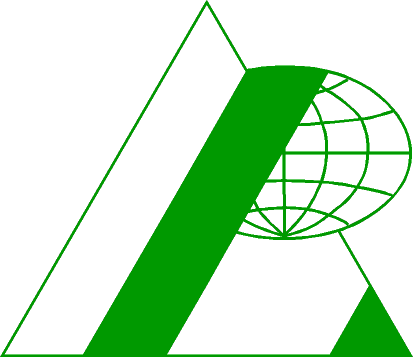 Topolová 584, 434 47 MostKRITÉRIA HODNOCENÍ PRAKTICKÉ MATURITNÍ ZKOUŠKY Z ODBORNÝCH PŘEDMĚTŮObor: Ekonomika a podnikání 63-41-M/01Zaměření: 01 – Řízení firemU tvorby firemní identity se přihlíží především ke splnění těchto úkolů: název firmy, vytvoření vize a sloganu firmy. Hodnotí se kreativita, formální a obsahová stránka zadání.Při sestavování rozvahy bude hodnoceno správné zařazení jednotlivých složek majetku a dopočítání hospodářského výsledku běžného účetního období.Při výpočtu mezd a sestavení zúčtovací a výplatní listiny bude hodnocen postup výpočtu a správnost vypočtené mzdy.Personální MNG je hodnocen na základě splnění těchto úkolů: tvorba inzerátu – obsahové náležitosti, forma a pracovní smlouva, mzdový výměr – povinné náležitosti, obsahová stránka.Úkol týkající se obchodních písemností – objednávka a faktura je považován za splněný, pokud žáci dodrží normu ČSN 01 6910, obě písemnosti boudou mít povinné náležitosti a budou formálně a obsahově správně.V analýze bodu zvratu je hodnocena správnost výpočtu BZ, grafické znázornění BZ, výpočet prodejní ceny a výpočet zisku nebo ztráty.Při vyplňování cestovního příkazu se bude hodnotit správnost vyplnění a jednotlivé výpočty cestovních náhrad.Při výpočtu odpisů se hodnotí postup a správné výpočty jednotlivých odpisů za dané období.U reklamy na daný produkt firmy se bude hodnotit kreativita zpracování a dodržení zadaného tématu.Otázky jsou hodnoceny body v rozmezí od 1 do 10 bodů, přičemž maximální počet bodů je 90.Celkové hodnocení pak vychází z následující tabulky:BODOVÉ HODNOCENÍ JEDNOTLIVÝCH PŘÍKLADŮ V Mostě dne 31. 3. 2020                                          		        Ing. Lucie Machuldová                                                                                        	                ředitelka školyBODOVÉ ROZPĚTÍPROSPĚCH90 - 82 bodůvýborný81 - 73 bodůchvalitebný72 - 64 bodů dobrý63 - 55 bodůdostatečný54 - 0 bodůnedostatečnýÚLOHA Č.MAXIMÁLNÍ POČET BODŮ1název firmy1slogan3vize72CSR53rozvaha54mzdy - 2 body za zaměstnance105inzerát56pracovní smlouva5mzdový výměr37objednávka58faktura59analýza bodu zvratufixní náklady1variabilní náklady na jeden výrobek1prodejní cena2bod zvratu – výpočet2bod zvratu – grafické znázornění5velikost ztráty a zisku2varianty prodejní ceny310cestovní příkaz511daňové odpisyrovnoměrné odpisy5zrychlené odpisy512reklama5CELKEM BODŮCELKEM BODŮ90